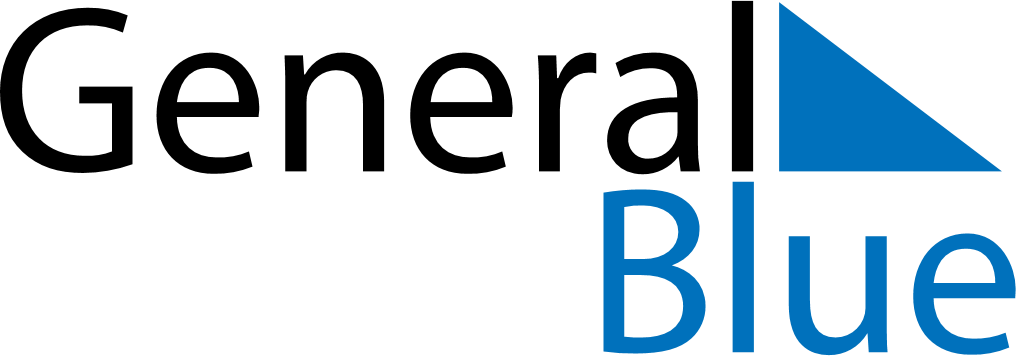 January 2024January 2024January 2024January 2024January 2024January 2024Ryd, Kronoberg, SwedenRyd, Kronoberg, SwedenRyd, Kronoberg, SwedenRyd, Kronoberg, SwedenRyd, Kronoberg, SwedenRyd, Kronoberg, SwedenSunday Monday Tuesday Wednesday Thursday Friday Saturday 1 2 3 4 5 6 Sunrise: 8:35 AM Sunset: 3:32 PM Daylight: 6 hours and 57 minutes. Sunrise: 8:35 AM Sunset: 3:34 PM Daylight: 6 hours and 58 minutes. Sunrise: 8:35 AM Sunset: 3:35 PM Daylight: 7 hours and 0 minutes. Sunrise: 8:34 AM Sunset: 3:36 PM Daylight: 7 hours and 1 minute. Sunrise: 8:34 AM Sunset: 3:38 PM Daylight: 7 hours and 3 minutes. Sunrise: 8:33 AM Sunset: 3:39 PM Daylight: 7 hours and 5 minutes. 7 8 9 10 11 12 13 Sunrise: 8:33 AM Sunset: 3:40 PM Daylight: 7 hours and 7 minutes. Sunrise: 8:32 AM Sunset: 3:42 PM Daylight: 7 hours and 9 minutes. Sunrise: 8:31 AM Sunset: 3:44 PM Daylight: 7 hours and 12 minutes. Sunrise: 8:31 AM Sunset: 3:45 PM Daylight: 7 hours and 14 minutes. Sunrise: 8:30 AM Sunset: 3:47 PM Daylight: 7 hours and 17 minutes. Sunrise: 8:29 AM Sunset: 3:49 PM Daylight: 7 hours and 19 minutes. Sunrise: 8:28 AM Sunset: 3:50 PM Daylight: 7 hours and 22 minutes. 14 15 16 17 18 19 20 Sunrise: 8:27 AM Sunset: 3:52 PM Daylight: 7 hours and 25 minutes. Sunrise: 8:26 AM Sunset: 3:54 PM Daylight: 7 hours and 28 minutes. Sunrise: 8:25 AM Sunset: 3:56 PM Daylight: 7 hours and 31 minutes. Sunrise: 8:23 AM Sunset: 3:58 PM Daylight: 7 hours and 34 minutes. Sunrise: 8:22 AM Sunset: 4:00 PM Daylight: 7 hours and 37 minutes. Sunrise: 8:21 AM Sunset: 4:02 PM Daylight: 7 hours and 40 minutes. Sunrise: 8:19 AM Sunset: 4:04 PM Daylight: 7 hours and 44 minutes. 21 22 23 24 25 26 27 Sunrise: 8:18 AM Sunset: 4:06 PM Daylight: 7 hours and 47 minutes. Sunrise: 8:16 AM Sunset: 4:08 PM Daylight: 7 hours and 51 minutes. Sunrise: 8:15 AM Sunset: 4:10 PM Daylight: 7 hours and 54 minutes. Sunrise: 8:13 AM Sunset: 4:12 PM Daylight: 7 hours and 58 minutes. Sunrise: 8:12 AM Sunset: 4:14 PM Daylight: 8 hours and 2 minutes. Sunrise: 8:10 AM Sunset: 4:16 PM Daylight: 8 hours and 6 minutes. Sunrise: 8:08 AM Sunset: 4:18 PM Daylight: 8 hours and 9 minutes. 28 29 30 31 Sunrise: 8:07 AM Sunset: 4:20 PM Daylight: 8 hours and 13 minutes. Sunrise: 8:05 AM Sunset: 4:23 PM Daylight: 8 hours and 17 minutes. Sunrise: 8:03 AM Sunset: 4:25 PM Daylight: 8 hours and 21 minutes. Sunrise: 8:01 AM Sunset: 4:27 PM Daylight: 8 hours and 25 minutes. 